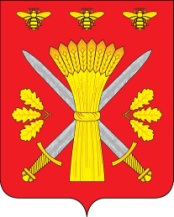 РОССИЙСКАЯ ФЕДЕРАЦИЯОРЛОВСКАЯ ОБЛАСТЬТРОСНЯНСКИЙ РАЙОННЫЙ СОВЕТ НАРОДНЫХ ДЕПУТАТОВРЕШЕНИЕ10 декабря  2015 г.                                                                              №398с.Тросна                                                             Принято на тридцать восьмом заседании                                                             районного Совета народных  депутатов                                                             четвертого созыва.Об исключении объектов имущества из муниципальной казны Троснянского района Орловской областиВ соответствии с Жилищным кодексом РФ от 29.12.2004 года № 188-ФЗ, законом РФ от 04.07.1991 года №1541-1 «О приватизации жилищного фонда в Российской Федерации», постановлением Правительства РФ от 13.08.2006 года №491 «Об утверждении правил содержания общего имущества в многоквартирном доме и правил изменения размера платы за содержание и ремонт жилого помещения в случае оказания услуг и выполнения работ по управлению, содержанию и ремонту общего имущества в многоквартирном доме ненадлежащего качества и (или) с перерывами, превышающими установленную продолжительность», письмом Министерства регионального развития РФ от 20.12.2006 года № 14316-РМ/07 «О передаче многоквартирных домов при выборе способа управления», постановлением Троснянского районного Совета народных депутатов от 07.06.2012 года №134 «Об утверждении Положения о порядке владения, пользования и распоряжения муниципальной собственностью Троснянского района», постановлением Троснянского районного Совета народных депутатов от 20.01.2003 года №81 «О создании казны Троснянского района»,   Троснянский районный Совет народных депутатов РЕШИЛ: 1. Исключить из казны Троснянского района Орловской области следующее муниципальное имущество: - жилой дом № 3, 1956 года постройки, общей площадью 319,9 кв. м., местонахождение: Орловская область, с. Тросна, ул. Заводская, на 01.10.2015 года: балансовой стоимостью 107446,458  тыс. рублей, остаточной стоимостью -253,7 тыс. рублей;- жилой дом № 2, 1975 года постройки, общей площадью 280,2 кв. м., местонахождение: Орловская область, с. Тросна, ул. Победы, на 01.10.2015 года: балансовой стоимостью 145506,658 тыс. рублей, остаточной стоимостью – 237,2 тыс. рублей.           2. Контроль за исполнением настоящего решения возложить на комитет по финансам и налоговой политике.        3. Настоящее решение вступает в силу со дня его обнародования. Председатель районного                                                          Глава районаСовета народных депутатов	                                                                  В.И. Миронов                                                    В.И. Миронов